会　場　案　内第55回福島医学検査学会会場：福島県産業交流館　ビッグパレットふくしま住所：福島県郡山市南二丁目52番地電話：024-947-8010URL：https://www.big-palette.jp広域案内図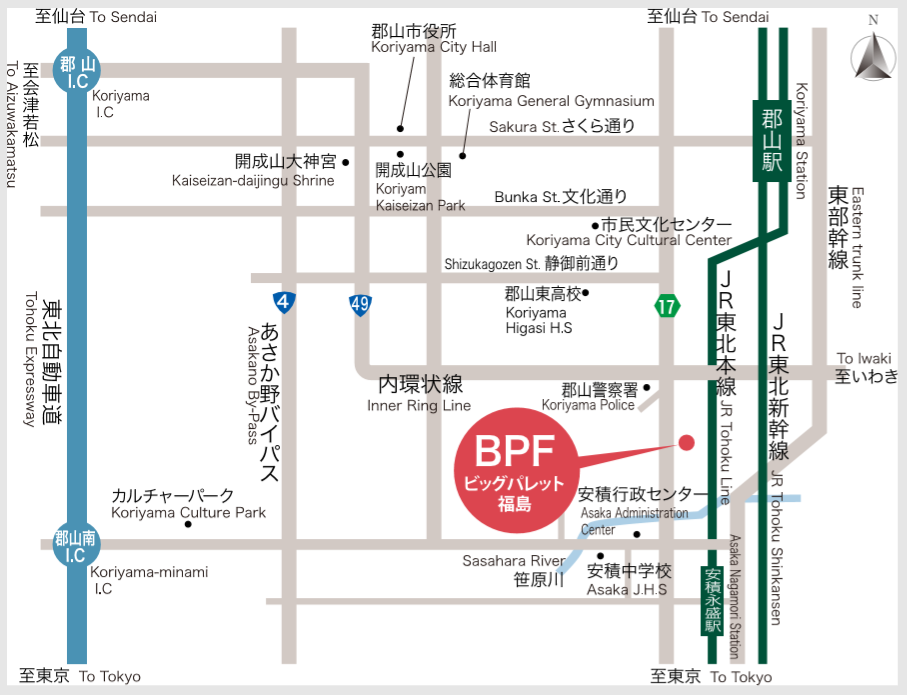 JR郡山駅から約4km、車で約10分バスで約15分：1番乗り場「ビッグパレット」下車（〈栄町〉柴宮団地行きは不可）東北自動車道郡山南ICより車で約15分ビッグパレットふくしま周辺地図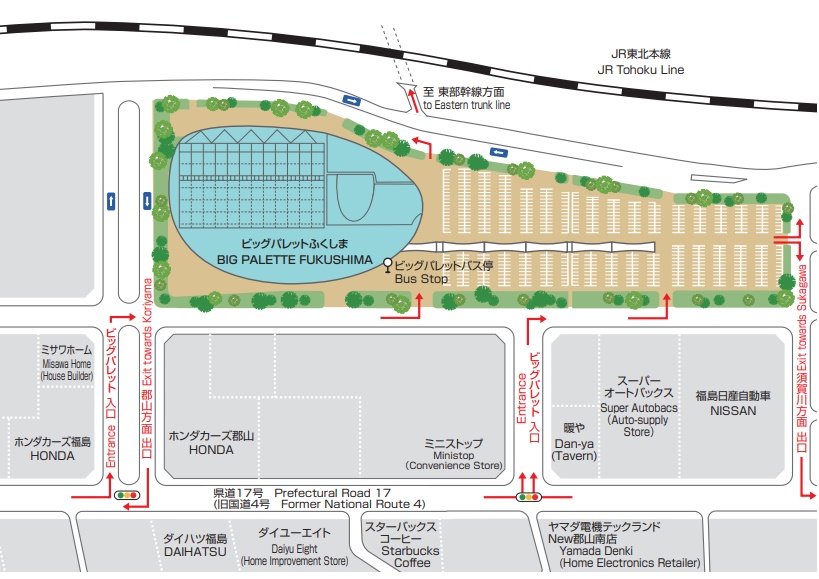 駐車場：ビッグパレットふくしま駐車場をご利用ください。周辺施設や路上駐車はご遠慮下さい。受付：コンベンションホールホワイエにて行います。コンベンションホールA：教育カンファランス、特別講演、一般演題（第１会場）式典、定期総会3F中会議室A：一般演題（第2会場）3F中会議室B：一般演題（第3会場）3F小会議室2・3：一般演題（第4会場）、理事会ビッグパレットふくしま１階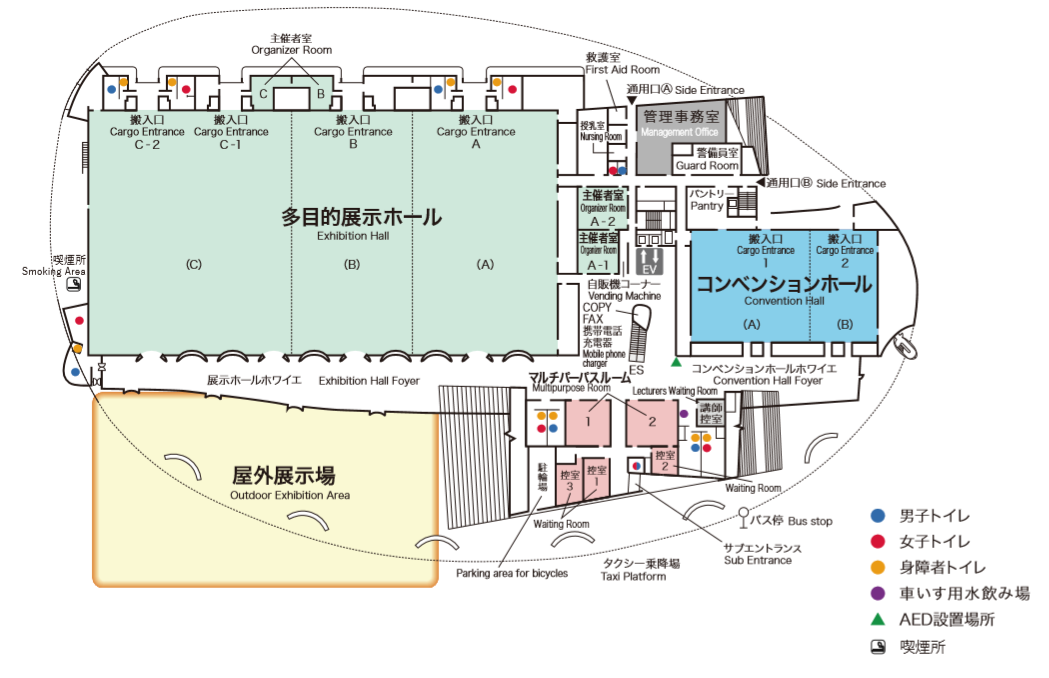 ビッグパレットふくしま3階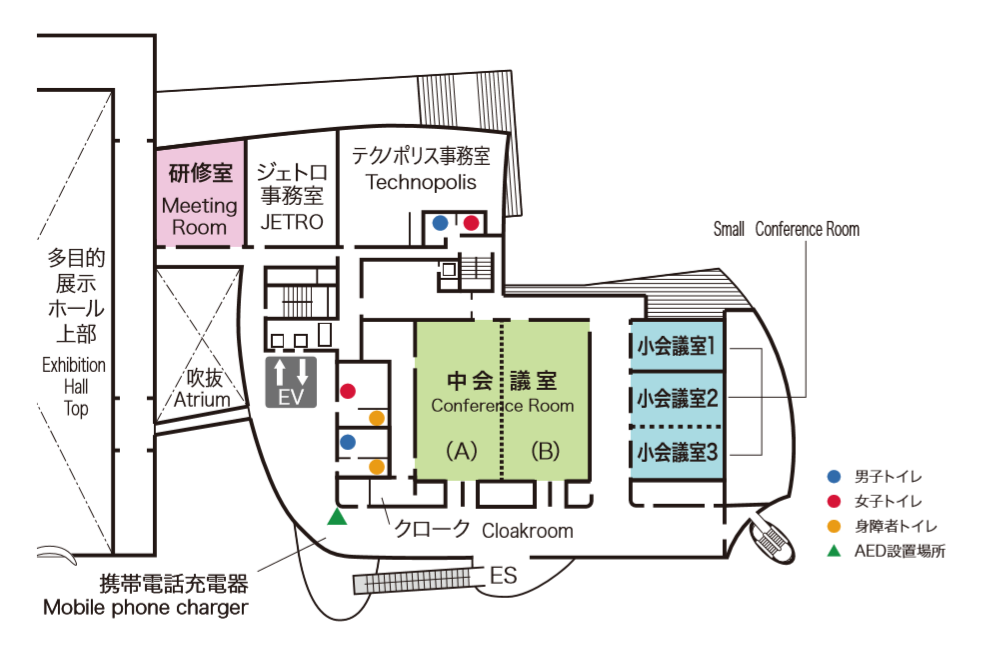 情報交換会会場：ベルヴィ郡山館　WELLEヴェレ住所：〒963-8832　郡山市山根町8-7電話：024-923-1165ＪＲ郡山駅より車で約10分、ビッグパレットふくしまより車で約5分、徒歩約25分駐車場：ベルヴィ郡山館駐車場（200台）のご利用をお願いします。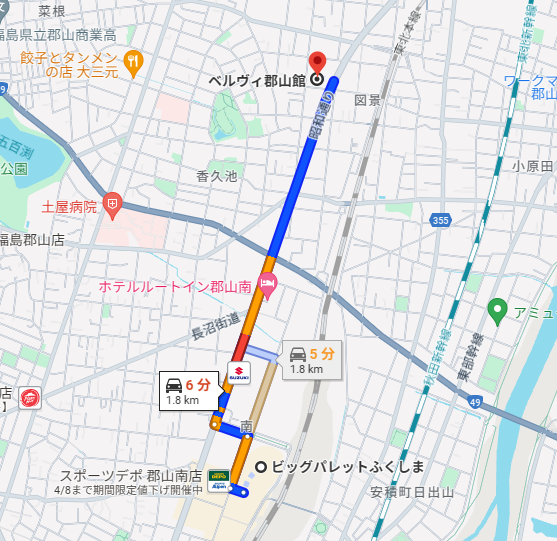 